TO:  2010 SSCA Memphis Program PlannersFROM: Tom Socha, VP & Memphis Program PlannerWelcome to the planning team for the 2010 SSCA Convention in Memphis, TN.  First, let me say a big “THANKS from SSCA” and add my personal thanks for sharing your time and talents. Second, we need to handle a few items of business before we meet in Norfolk. 1. If you are listed in the table below and are NOT one of the planners (or we have something wrong), please let me know right away. Before we head to Memphis I want to make sure we have all the planners aboard.DIVISION AND INTEREST GROUP PROGRAM PLANNERS (2010) 2. The theme of the 2010 Memphis convention is: Positive Communication. The tag line is: “Come to Memphis. Sing the Blues. Be Happy” (i.e., singing the blues—when thought of as a cathartic, communal experience—can be supportive and uplifting, especially in these trying times, right?)The meeting’s theme seeks to break new ground and to my knowledge will be the first meeting in the communication field to focus on this theme. Because we are trying “something new,” I have built a convention website with many resources to help acquaint you and your division’s members with the theme and provide resources intended to be of help in developing papers and panels related to the theme. If you would be so kind, please  you review the website before coming to Norfolk? Here is the URL:  SSCA 2010- Memphis:  http://www.odu.edu/~tsocha/ssca_memphis/ssca-memphis-2.shtmlThis website will be used for planning and managing the convention. From now until after the Norfolk convention, the link appears on the SSCA Convention webpage on the left side bar Memphis Convention Website, but its location will change to a more prominent one after we meet in Norfolk. Also, at the Memphis Convention Website please be sure to click on Positive Resources” and browse the links.  They contain lots of information that will help everyone to learn more about theme and how it might connect across the many division’s of SSCA.  3. When you are in Norfolk:SSCA VP, Trish Amason, has scheduled two meeting times for our 2010 planning:A:          Friday, 10:30-11:15 AM, WilsonB: 	Sunday, 11:00-12:15, Hampton Roads Ballroom 8Before coming to Norfolk, please let me know which planning meeting you will attend? Should schedule conflicts prevent you from attending SSCA this year or attending either of these meetings, please let me know so that we can make alternative arrangements. The meeting’s agenda includes going over the SSCA 2010 Program Planners Guide, sharing ideas about Memphis, and something special for you all. Finally, here is my contact information:Thomas Socha, PhD., SSCA Vice President Department of Communication Old Dominion University at VBHEC1881 University DriveVirginia Beach, VA. 23453 Office Phone: 757-368-4114 Home Phone: 757-430-3645Fax: 757-368-4101Email: tsocha@odu.eduHomepage: http://www.odu.edu/~tsocha/Please let me know if there are any problems with the planners’ list, the planners’ meeting you will attend in Norfolk, and if there are any questions?Keep smiling! 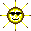 Tom SochaPlannerAffiliationDivision/Interest GroupEmailMaria DixonSouthern MethodistAppliedmadixon@smu.eduDavid SuttonAuburnCommunication Theorysuttoda@auburn.eduRich MercadanteSt. Petersburg CollegeCommunity Collegemercadante.richard@spcollege.eduJosh AzrielKennesaw StateFreedom of Speechjazriel@kennesaw.eduMegan Moe-LungerLee UniversityGender Studiesmlunger@leeuniversity.eduRick FalvoEl Paso Community CollegeInstructional Developmentrfalvo@epcc.eduDavid LeeUniversity of South FloridaInterculturaldhlee@mail.usf.eduMonette         Callaway-EzellHinds Community CollegeInterpersonalMEzell@hindscc.eduCole FranklinEast Texas BaptistLanguage and Social Interactioncfranklin@etbu.eduAlison MillerUniversity of LA- MonroeMass Communicationamiller@ulm.eduJacqueline BurlesonVirginia StatePerformance Studiesjburleson@vsu.eduBill EdwardsColumbus StatePolitical Communicationedwards_bill@colstate.eduDanielle WilliamsGeorgia StatePopular Communicationdwilliams59@student.gsu.eduMary Jackson-PittsArkansas StatePublic Relationsmpitts@astate.eduJason Edward BlackUniversity of AlabamaRhetoric & Public Addressjason.black@ua.eduDavid NelsonNorthwest Missouri StateSouthern Forensicsdnelson@nwmissouri.eduKerry OwensUniversity of Mary Hardin-BaylorIG: American Society for the History of Rhetorickathy.owens@umhb.eduMichael ArringtonUniversity of KentuckyIG: Ethnographymichaelarrington@uky.eduH. J. Mindy ChangWestern New England CollegeIG: Association for Communication Administratorsmchang@wnec.eduChristina MossNorth Carolina StateIG: Kenneth Burke Societyclmoss@ncsu.edu